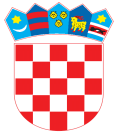 REPUBLIKA HRVATSKA  ZADARSKA ŽUPANIJA  OPĆINA ZEMUNIK DONJI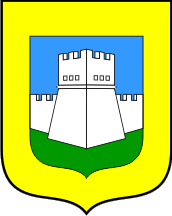                     Općinski načelnikUlica I broj 16, 23 222 Zemunik Donjitel:  023 351-355, e-mail: opcinaze@inet.hrMatični broj: 02669323OIB: 82242641755RKP  360Zemunik Donji, 08.srpnja 2022. godineBILJEŠKE UZ FINANCIJSKA IZVJEŠĆAZa razdoblje od 01. siječnja do 30. lipnja 2022. godinePRIHODI I PRIMICIU razdoblju siječanj – lipanj 2022. godine Općina Zemunik Donji ostvarila je prihode poslovanja u iznosu 6.177.173,54 kuna , prihode od prodaje nefinancijske imovine u iznosu 2.620.910,15 kuna, pa su ukupno ostvareni prihodi u iznosu 8.798.083,69 kuna. Do povećanja prihoda u odnosu na ostvareno u izvještajnom razdoblju prethodne godine došlo je zbog prodaje građevinskog zemljišta.Rashodi poslovanja izvršeni su u iznosu 4.773.868,88 kuna, rashodi za nabavu nefinancijske imovine izvršeni su u iznosu 2.568.469,16 kuna što je povećanje za 42,1% u odnosu na 2021. godinu.Općina Zemunik Donji u 2022. godini kupila je poslovni objekt s pripadajućim građevinskim zemljištem u iznosu 1.658.576,36 kuna.Izdaci za financijsku imovinu i otplate zajmova izvršeni su u iznosu 20.542,25 kuna po kreditu iz 2017. godine koji je u potpunosti otplaćen.Manjak prihoda preneseni iznosi 250.383,67 kuna.Višak prihoda i primitaka raspoloživ u slijedećem razdoblju iznosi 1.184.819,73 kuna.OBRAZAC OBVEZEUkupne obveze za izvještajno razdoblje  iznose 1.462.045,24 kuna od čega su nedospjele obveze u iznosu 1.000.000,00 kuna a odnose se na financijsku imovinu ( odobreno prekoračenje po poslovnom računu ) , obveze za materijalne rashode u iznosu 16.392,51 kuna, , tekuće obveze u iznosu 71.320,04 kuna, kapitalne pomoći u iznosu 97.204,16 kuna, obveze za nabavu nefinancijske imovine u iznosu 276.457,63 kuna.                                                                             OPĆINSKI NAČELNIK						    Ivica Šarić, dipl. ing,